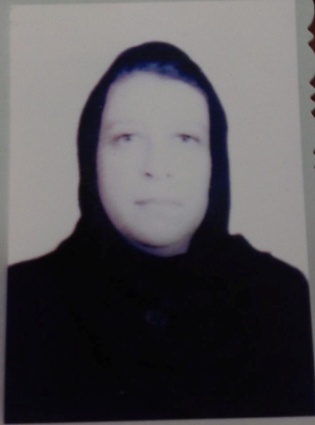                                         السيرة الذاتية                            الامرالجامعي للماجستير الصادر من كلية التربية – ابن رشد- جامعة بغداد                           (ذي العدد1221والصادر بتاريخ 23-1- 1992) .الامر الجامعي للدكتوراه الصادر من كلية التربية – ابن الهيثم – جامعة بغداد ( ذي العدد ع/ 2465 والصادر بتاريخ 26-9- 2006) .البحوث المنشورة : النشاطات العلمية الاخرى :كابس علمي  ذي العدد 4261 في 10- 11- 2013 الصادر من وزارة التعليم العالي والبحث العلمي / جهاز الإرشاف والتقويم العلمي لاطروحة الدكتوراه ( الدافعية العقلية والتذوق الفني وعلاقتها بالابداع الجاد لدى طلبة معاهد الفنون الجميلة ) في جامعة بغداد / كلية التربية – ابن الهيثم للعلوم الصرفة / قسم العلوم التربوية والنفسية موعد المناقشة الاحد1- 12- 2013 .ترقية علمية  ذي العدد  ت ع  178 في 3- 4- 2014 الصادرمن كلية التربية ابن الهيثم/ جامعة بغداد . البحوث العائدة الى احد الهيئة التدريسية الى مرتبة استاذ مساعد في قسم العلوم التربوية والنفسية . كابس علمي ذي العدد  ج ع س / ق / 1488 في 28/ 5 / 2017 الصادر من وزارة التعليم العالي والبحث العلمي / جهاز الإشراف والتقويم العلمي لأطروحة الدكتوراه الموسومة ( تطور التسامح لدى المراهقين وعلاقته بالاتجاه الديني والهناء الذاتي ) في جامعة بغداد / كلية التربية ابن رشد للعلوم الانسانية / قسم العلوم التربوية والنفسية  موعد المناقشة الاربعاء 5-7-2017 .  كابس علمي ذي العدد  ج ع س / ق 12 في  24 / 7 / 2018الصادر من وزارة التعليم العالي والبحث العلمي / جهاز الإشراف والتقويم العلمي لأطروحة الدكتوراه الموسومة (  المعتقدات الدافعية وعلاقتها بالوجود النفسي الممتلئ والشفقة بالذات عند طلبة الجامعة ) في جامعة بغداد / كلية التربية ابن الهيثم  . القاء محاضرة ( السمنار ) بعنوان اللغة الثانية وتأثيرها على لغة الأم  بتاريخ 21/11/ 2017.  محاضرة ( سمنار ) بعنوان الخوف الاجتماعي او الارتباك عند مقابلة الاخرين بتاريخ 4 / 12 / 2018 . كابس علمي ذي العدد ج ع س / ق / 277 في 29 / 1 / 2019 الصادر من وزارة التعليم العالي والبحث العلمي / جهاز الإشراف والتقويم العلمي لرسالة الماجستير الموسومة ( أنماط ماوراء الانفعال لدى معلمي المرحلة الابتدائية وعلاقته بالمشكلات السلوكية لدى تلاميذهم ) في جامعة بغداد كلية التربية /ابن رشد للعلوم الإنسانية  .  ترقية علمية  ذي العدد  41 س في 23 / 2 / 2021    الصادرمن كلية التربية للبنات/ جامعة  القادسية. البحوث العائدة الى احد الهيئة التدريسية الى مرتبة استاذ مساعد في قسم العلوم التربوية والنفسية . مقوم علمي العدد586س في 4- 10-2010 من كلية التربية / جامعة القادسية لرسالة الماجستير( سلوك التاجيل وعلاقته بقلق المستقبل لدى طلبة الجامعة ) .                               العدد 416 في 6- 4- 2014 من كلية التربية للعلوم الانسانية / جامعة بابل لرسالة                الماجستير(التسويف الاكاديمي وعلاقته بانماط الشخصية ( الانيكرام ) لدى طلبة المرحلة الثالثة بجامعة بابل ) .  العدد 116في 29- 1- 2015 من كلية التربية للعلوم الانسانية / جامعة بابل  لاطروحة      الدكتوراه ( الكفاءة التواصلية وعلاقتها بالتركيب الهرمي للقدرات المعرفية لدى طلبة الجامعة ) .  العدد1053في 16- 11- 2015 من كلية التربية للعلوم الانسانية / جامعة بابل لرسالة الماجستير( استراتيجيات تشفير المعلومات في الذاكرة اللفظية والشكلية لدى طلبة الصف الخامس الاعدادي ذوي الكمال القسري واقرانهم العاديين ) . العدد 85 في14- 6 -2016 من كلية التربية / الجامعة المستنصرية لرسالة الماجستير( الشفقة الذاتية وعلاقتها بالمقبولية لدى النساء الارامل ) .                العدد ج ع س / 20 في 2/ 1 / 2017 من وزارة التعليم العالي والبحث العلمي / جهاز الاشراف والتقويم العلمي  الخاص بتقويم علمي للرسالة الموسومة ( قلق التصور المعرفي وعلاقته بأساليب الحياة عند جامعة بغداد ) لطالبة الماجستير مروة جلال حسين محمد في كلية التربية للبنات / جامعة بغداد . العدد بلا في 10 / 10 / 2017 الصادر من وحدة أبحاث الذكاء والقدرات العقلية في كلية التربية الأساسية / المستنصرية الخاص بتقويم البحث الموسوم ( أثر تدريس الفيزياء باستراتيجية Hayes في تعلم طالبات الصف الثاني المتوسط لمهارات التفكير الإبداعي ) . العدد : ج ع س / 3405 في 21 / 12 / 2017 الصادر من وزارة التعليم العالي والبحث العلمي / جهاز الاشراف والتقويم العلمي الخاص بتقويم رسالة الماجستير ( أنماط السيادة الدماغية وعلاقتها ببعض أساليب التعلم لدى طلبة الجامعة ) .   العدد 1 في 3 / 1 / 2018 الصادر من مجلة التربية الأساسية / المستنصرية الخاص بتقويم البحث الموسوم ( التفكير المستقبلي وعلاقته بما وراء الانفعال لدى طلبة الجامعة ) . العدد 11 في 12 / 2 / 2018 الصادر من قسم معلم الصفوف الأولى / كلية التربية الأساسية / مستنصرية  / المؤتمر السنوي الأول للقسم الخاص بتقويم البحث الموسوم ( العدوى الانفعالية وعلاقتها بالازعاجات اليومية لدى المرشدات ) .العدد 14 في 13  / 2 / 2018 الصادر من قسم معلم الصفوف الأولى / كلية التربية الأساسية / مستنصرية / المؤتمر السنوي الأول للقسم الخاص بتقويم البحث الموسوم ( أثر استخدام الرسوم التعليمية في التفكير الإبداعي والمهارات العقلية عند تلاميذ الصف الخامس الابتدائي ) . العدد 20 في 13 / 2 / 2018 الصادر من قسم معلم الصفوف الأولى / كلية التربية الأساسية / مستنصرية / المؤتمر السنوي الأول للقسم الخاص بتقويم البحث الموسوم ( الأساليب التعليمية المناسبة المستخدمة من قبل معلمي مادة العلوم لدى التلاميذ  في مرحلة التعليم الآساس ) .  العدد 251 في 5 / 11 / 2018 الصادر من مجلة كلية التربية الأساسية / الجامعة المستنصرية الخاص بتقويم البحث الموسوم ( فاعلية برنامج مستند الى السيكودراما في كسر العادات السلوكية الشائعة لدى الأطفال الذاتتيويين ) . العدد س / 209 في 27 / 11 / 2018 الصادر من جامعة بابل / كلية التربية الأساسية  الخاص بتقويم الرسالة الموسومة ( بناء مقياس لتشخيص التلاميذ ذوي الاحتياجات الخاصة وفق معيار (   D S M  ) . العدد ج ع س / ق / 124 في 15 / 1 / 2019 الصادر من وزارة التعليم العالي والبحث العلمي / جهاز الاشراف والتقويم العلمي الخاص بتقويم رسالة الماجستيرالموسومة ( الامن الوجودي وعلاقته بالتنافر المعرفي لدى طلبة الجامعة ) .                   العدد 143 م في 24 / 2 / 2019 الصادر من قسم معلم الصفوف الأولى / كلية التربية الأساسية / مستنصرية الخاص بتقويم البحث المقدم الى المؤتمر العلمي السنوي الثاني لقسم معلم الصفوف الأولى الموسوم ( قياس مستوى العناد لدى تلاميذ الصف الثاني الابتدائي من وجهة نظر المعلمين) .  العدد 188 في 21/ 5 / 2019 الصادر من مجلة كلية التربية الأساسية / الجامعة المستنصرية الخاص بتقويم البحث الموسوم ( حقوق الأطفال بين التربية والدين )  تقويم بحث الموتمر السنوي الثالث الخاص بقسم معلم الصفوف الأولى بتاريخ 16 / 4 / 2020 الموسوم ( الضغوط المهنية لدى معلمي المرحلة الابتدائية - دراسة تطبيقية ) .تقويم بحث الموتمر السنوي الثالث الخاص بقسم معلم الصفوف الأولى بتاريخ 16 / 4 / 2020 الموسوم ( العنف المدرسي دراسة انثربولوجية في احدى اعداديات بغداد ) .  تقويم بحث الموتمر السنوي الرابع الخاص بقسم معلم الصفوف الأولى بتاريخ 16 / 3 / 2021 الموسوم ( واقع التعليم الالكتروني في ضوء إدارة المعرفة من وجهة نظر أعضاء الهيئة التدريسية في قسم تربية طوز ) القاء محاضرات:القاء محاضرات في المكتب الاستشاري التابع لكلية التربية الاساسية في دورة تاهيلية لحملة الشهادات العليا ( طرائق تدريس) وهي:  محاضرة حول الاتجاهات .محاضرة حول  طرق التدريس العامة . محاضرة حول اللغة الثانية وتأثيرها على لغة الام ( سمنار ) على أساتذة معلم الصفوف الأولى . محاضرة ارشادية لطلبة المرحلة الرابعة لقسم معلم الصفوف الأولى / كلية التربية الأساسية / مستنصرية عن التفكير السلبي ومسبباته . بتاريخ 31 / 10 / 2017محاضرة ارشادية لطلبة المرحلة الأولى /  قسم الحاسبات في كلية التربية الأساسية / مستنصرية عن  المشاكل النفسية للأطفال محاضرة ( سمنار ) بعنوان الخوف الاجتماعي او الارتباك عند مقابلة الاخرين بتاريخ 4 / 12 / 2018 .  محاضرة او حلقة نقاشية ( سمنار ) بعنوان الرفاهية النفسية او الهناء الذاتي بتاريخ  30 / 12 / 2019 . محاضرة ارشادية  ( توعوية ) بعنوان التنظيم الانفعالي  بتاريخ 29 / 1 / 2020  .ورشة عمل بعنوان ( سيكولوجية الشخصية المتمردة ) بتاريخ 9 / 5 / 2020 السبت على الكلاس روم . 10 - ورشة عمل بعنوان ( الإحصاء في العلوم التربوية والنفسية ) بتاريخ 1 / 12 / 2020 الثلاثاء  على الكلاس روم . . ذي العدد ت . م  في 3 / 12 / 202011- ورشة عمل بعنوان ( التصاميم التجريبية ) بتاريخ 9 / 1 / 2021  السبت على الكلاس روم . ذي العدد ت . م  في 10 / 1 / 2021شهادات اخرى :1- شهادة تاهيلية في الدورة التطويرية في طرائق التدريس في كلية المعلمين / الجامعة المستنصرية من 12-12ولغاية 17-12- 1988. 2-  شهادة الدورة التاهيلية لتعليم الحاسوب في كلية التربية / ابن الهيثم / قسم علوم الحاسبات من  18- 7- ولغاية 12-8- 2010 . 3-  شهادة مشاركة في ورشة العمل الموسومة ( التواصل الالكتروني والتكنولوجية المدنية للبحث العلمي ) في 14/ 3 / 2017                              4- شهادة تقديرية للمشاركة في الدورة التدريبية الموسومة ( التحليل الاحصائي ال ( SPSSالتي  عقدتها وحدة التعليم المستمر في كلية التربية الاساسية من 26 / 3 الى 9 / 4 / 2017    5 - شهادة تقديرية للمشاركة في الندوة الموسومة ( الاثارالنفسية و القانونية المترتبة على المعلم  في حالة تجاوزه حقه في تأديب طلبته ) في 4/ 1 / 2017 .56-  شهادة تقديرية للمشاركة في الندوة الموسومة ( التسول واثاره السلبية على المجتمع ) . في 19 / 3 / 2017 .   7– شهادة تقديرية للمشاركة في الندوة الموسومة ( اللغة والحياة ) .في 27 / 4 / 2017  . 8- شهادة تقديرية للمشاركة في الدورة التطويرية لطلبة المرحلة الرابعة التي عقدتها وحدة التعليم المستمر في كلية التربية الأساسية / المستنصرية  بالتعاون مع قسم معلم الصفوف الأولى من 2 /5 الى 15 / 5 / 2017 . 9– شهادة تقديرية من رئاسة قسم معلم الصفوف الأولى للجهود المتميزة والمشاركة في عضوية اللجان العلمية الدائمة والحضور المتواصل في الندوات وورش العمل والجهود المتميزة في خدمة البحث العلمي  . 10-  شهادة تقديرية من عميد كلية التربية الأساسية للمشاركة في الدورة التدريبية الموسومة   Microsoft  Office power Point 2007)  )  التي عقدتها وحدة التعليم المستمر في الكلية بالتعاون مع قسم معلم الصفوف الأولى للمدة 11 – 17 / 9 / 2017 . 11- شهادة تقديرية  من عميد كلية التربية الأساسية للمشاركة في الدورة التدريبية الموسومة  Microsoft Office Access ) ) التي عقدتها شعبة التعليم المستمر في الكلية بالتعاون مع قسم الحاسبات  للمدة من 25/ 2 الى 1 / 3 / 2018 .12- شهادة تقديرية من عميد كلية التربية الأساسية للمشاركة في المؤتمر السنوي ( مؤتمر الطفل العراقي ) والذي أقيم في كلية التربية الأساسية / الجامعة المستنصرية بتاريخ 19-20 / 3 / 2018  . 13- شهادة تقديرية من عميد كلية التربية الأساسية للمشاركة في الدورة التدريبية الموسومة ( سلامة اللغة العربية ) التي عقدتها شعبة التعليم المستمر في كلية التربية الأساسية بالتعاون مع قسم معلم الصفوف الأولى للمدة من 5 / 9 – 10 / 9 / 2018. 14- شهادة تقديرية من عميد كلية التربية الأساسية للمشاركة في الدورة التدريبية الموسومة)   Office Excel 2007) التي عقدتها شعبة التعليم المستمر في كلية التربية الأساسية بالتعاون مع قسم معلم الصفوف الأولى من 16/ 9 / 2018 .  15- شهادة تقديرية من عميد كلية التربية الأساسية للمشاركة في الدورة التدريبية الموسومة ( الشيت الالكتروني) التي عقدتها شعبة التعليم المستمر في كلية التربية الأساسية بالتعاون مع قسم معلم الصفوف الأولى من 14 / 10  - 16/ 10/ 2018 .16– شهادة مشاركة في المؤتمر العلمي السنوي الثاني لقسم معلم الصفوف الأولى ( التعليم الابتدائي بين الواقع والطموح ) المنعقد بتاريخ 19 / 3 / 2019. 17- شهادة مشاركة بحضور الندوة المنظمة من قبل الفريق الإعلامي المشترك من المركز الوطني لنقل الدم والجمعية العراقية للمتبرعين بالدم بعنوان ( أهمية نشر ثقافة التبرع بالدم وتاثير المخدرات والتدخين على المتبرعين بالدم ) بتاريخ 9 / 4 / 2019 .  18 – شهادة مشاركة  من عميدة الكلية للمشاركة في القاء المحاضرة النقاشية بعنوان ( الرفاهية النفسية ) التي عقدتها شعبة التعليم المستمر في الكلية بالتعاون مع قسم معلم الصفوف الأولى في يوم الاثنين الموافق 30 / 12 / 2019  .    19-  شهادة مشاركة  من عميدة الكلية للمشاركة في القاء المحاضرة التوعوية الارشادية بعنوان (التنظيم الانفعالي) التي عقدتها شعبة التعليم المستمر في الكلية بالتعاون مع قسم معلم الصفوف الأولى في يوم الاربعاء الموافق 29 / 1 / 2020 . 20 – شهادة مشاركة من عميدة كلية التربية الأساسية / مستنصرية لعضوية اللجنة العلمية للمؤتمر السنوي الثالث بعنوان ( واقع المشكلات التربوية والاضطرابات النفسية في مدارس العراق ) بتاريخ 16 / 4 / 2020. 21- تاييد مشاركة من عميدة كلية التربية الأساسية للمشاركة في ورشة العمل الموسومة ( استمارة تقييم التدريسيين ) بتاريخ 8 / 12 / 2019 . 22 - تاييد مشاركة من عميدة كلية التربية الأساسية للمشاركة في الحلقة النقاشية الموسومة ( مشاريع الطاقة المتجددة واهميتها في النمو الاقتصادي للدولة ) بتاريخ 16 / 12 / 2019 . 23 - تاييد مشاركة من عميدة كلية التربية الأساسية للمشاركة في الحلقة النقاشية الموسومة ( الأستاذ الجامعي والخدمة المجتمعية ) بتاريخ 17 / 12 / 2019 . 24 - تاييد مشاركة من عميدة كلية التربية الأساسية للمشاركة في المحاضرة الموسومة ( الطاقة الإيجابية والطاقة السلبية ) بتاريخ 28 / 1 / 2020 . 25 - تاييد مشاركة من عميدة كلية التربية الأساسية للمشاركة في المحاضرة الموسومة ( تشجيع الجامعة في المحافظة على المواقع الآثرية وصيانتها ) بتاريخ 30 / 1 / 2020 . 26- شهادة تقديرية من عميدة كلية التربية الأساسية للمشاركة في القاء المحاضرة بعنوان ( الإحصاء في العلوم التربوية والنفسية ) التي عقدتها شعبة التعليم المستمر وبالتعاون مع قسم معلم الصفوف الأولى  بتاريخ 1 / 12 / 2020  الثلاثاء . 27- شهادة تقديرية من عميدة كلية التربية الأساسية للمشاركة في القاء المحاضرة بعنوان ( التصاميم التجريبية ) التي عقدتها شعبة التعليم المستمر وبالتعاون مع قسم معلم                                              الصفوف الأولى  بتاريخ 9 / 1 / 2021  السبت .  28- شهادة مشاركة من عميدة كلية التربية الأساسية للمشاركة في اعمال المؤتمر العلمي السنوي الرابع لقسم معلم الصفوف الأولى / كلية التربية الأساسية / الجامعة المستنصرية تحت شعار ( المستقبل رهنهم ) للمدة من 16 -17 / 3 / 202128 - شهادة مشاركة من عميدة كلية التربية الأساسية للمشاركة في حضور الورشة  الموسومة ( التعليم الالكتروني لذوي الإعاقة في العراق ) بتاريخ 23 / 6 / 2021 الأربعاء . 29- شهادة  مشاركة من عميدة كلية التربية الأساسية للمشاركة في حضور الورشة  الموسومة ( دور وسائل الاعلام في دعم ذوي الاحتياجات الخاصة ) بتاريخ 24 / 6 / 2021 الخميس . 30- شهادة مشاركة من عميدة كلية التربية الأساسية للمشاركة في حضور الورشة  الموسومة ( توظيف السيكودراما للأطفال ذوي الإعاقة ) بتاريخ 26 / 6 / 2021 السبت . 31- ورشة عمل بالتعاون مع التعليم المستمر في كلية التربية الأساسية  بعنوان ( الادراك اللغوي ) في يوم الأربعاء 7 / 7 / 2021  ذي العدد ت . م  في 11 / 7 / 2021 . وعلى الميت 32 - شهادة مشاركة من عميدة كلية التربية الأساسية لقيام ورشة عمل بعنوان   ( الادراك اللغوي ) في 7 / 7 / 2021 الاربعاء . البيانات الشخصية Personal  Information                      Personal  Information                      Personal  Information                      Personal  Information                      الاسم الثلاثي  :  اسراء حسن علي الاسم الثلاثي  :  اسراء حسن علي  Name : Israa Hassan  Ali                           Name : Israa Hassan  Ali                          محل وتاريخ الولادة:  بغدادمحل وتاريخ الولادة:  بغدادPlace&Data of Birth : Baghdad,      Place&Data of Birth : Baghdad,      الحالة الاجتماعية : متزوجة   الاولاد : 2الحالة الاجتماعية : متزوجة   الاولاد : 2Marital  Status : Married.  Child : 2           Marital  Status : Married.  Child : 2           عنوان السكن : البلد : العراق                المدينة : بغداد عنوان السكن : البلد : العراق                المدينة : بغداد  Present  address : Country : Iraq              City :Baghdad Present  address : Country : Iraq              City :Baghdadرقم الجوال : 07901550626رقم الجوال : 07901550626   Mobile No         :07901550626                               Mobile No         :07901550626                            البريد الالكتروني :البريد الالكتروني :E- mail :israaalsamraai @ yahoo. Com    E- mail :israaalsamraai @ yahoo. Com    الديانة  : مسلمةالديانة  : مسلمةالديانة  : مسلمةReligion: Muslim                              مكان العملمكان العملالجامعة المستنصرية                            الجامعة المستنصرية                            الجامعة المستنصرية                            Al Mustansirya University               كلية التربية الأساسيةكلية التربية الأساسيةCollege of Basic Education             College of Basic Education             قسم معلم الصفوف الاولى قسم معلم الصفوف الاولى Department of First Class TeacherDepartment of First Class Teacherتاريخ اول تعيين20  /1 /1986تاريخ اول تعيين20  /1 /1986Data of Recruitment  20/1/1986     Data of Recruitment  20/1/1986     الموهلات الوظيفية  :الموهلات الوظيفية  :الموهلات الوظيفية  :Employee meet:                              Employee meet:                              Employee meet:                              Employee meet:                              تدريسية جامعية تدريسية جامعية تدريسية جامعية Teacher                                           Teacher                                           Teacher                                           Teacher                                           مقررة الدراسات العليا /  عام 2013- 2014مقررة الدراسات العليا /  عام 2013- 2014مقررة الدراسات العليا /  عام 2013- 2014 Decider of high studies / Year 2013-2014 Decider of high studies / Year 2013-2014 Decider of high studies / Year 2013-2014 Decider of high studies / Year 2013-2014اللقب العلمي : استاذ مساعداللقب العلمي : استاذ مساعداللقب العلمي : استاذ مساعدAcademic Rank:  Assistant Professor  Academic Rank:  Assistant Professor  Academic Rank:  Assistant Professor  Academic Rank:  Assistant Professor  تاريخ الحصول على اللقب العلمي : 21/ 12/ 2009  تاريخ الحصول على اللقب العلمي : 21/ 12/ 2009  تاريخ الحصول على اللقب العلمي : 21/ 12/ 2009  Data of Academic Rank : 2009/12/21                       Data of Academic Rank : 2009/12/21                       Data of Academic Rank : 2009/12/21                       Data of Academic Rank : 2009/12/21                       تاريخ الحصول على اللقب العلمي : أستاذ بتاريخ  21 / 1 / 2017تاريخ الحصول على اللقب العلمي : أستاذ بتاريخ  21 / 1 / 2017تاريخ الحصول على اللقب العلمي : أستاذ بتاريخ  21 / 1 / 2017اللغات التي يجيدها : العربية اللغات التي يجيدها : العربية اللغات التي يجيدها : العربية اللغات التي يجيدها : العربية Language: Arabic                     Language: Arabic                     Language: Arabic                     تالشهادة                 الاختصاص                             الاختصاص                             الاختصاص                  الجهةالمانحة        (جامعة / كلية)      1الدكتوراهعلم النفس التربوي  Educational Psychology                                                       عنوان الاطروحة ( الادراك اللغوي والازدواجية اللغوية لدى الاطفال)     سنة 2006  ( Linguistic Perception and   Bilingualism for Children    علم النفس التربوي  Educational Psychology                                                       عنوان الاطروحة ( الادراك اللغوي والازدواجية اللغوية لدى الاطفال)     سنة 2006  ( Linguistic Perception and   Bilingualism for Children    علم النفس التربوي  Educational Psychology                                                       عنوان الاطروحة ( الادراك اللغوي والازدواجية اللغوية لدى الاطفال)     سنة 2006  ( Linguistic Perception and   Bilingualism for Children     جامعة بغداد / كلية التربية للعلوم الصرفة / ابن الهيثم2ماجستيرعلم نفس النمو Development Psychology عنوان الرسالة ( تطور بناء الجملة اللغوية عند اطفال بعمر 3- 5 سنوات في مدينة بغداد ) سنة 1991 The Development I n Forming The Linquistic Sentence At 3-5 Years  Old Children In Baghdad City .          علم نفس النمو Development Psychology عنوان الرسالة ( تطور بناء الجملة اللغوية عند اطفال بعمر 3- 5 سنوات في مدينة بغداد ) سنة 1991 The Development I n Forming The Linquistic Sentence At 3-5 Years  Old Children In Baghdad City .          علم نفس النمو Development Psychology عنوان الرسالة ( تطور بناء الجملة اللغوية عند اطفال بعمر 3- 5 سنوات في مدينة بغداد ) سنة 1991 The Development I n Forming The Linquistic Sentence At 3-5 Years  Old Children In Baghdad City .          جامعة بغداد / كلية التربية / ابن رشد3بكلوريوسعلم النفس / سنة التخرج  1985علم النفس / سنة التخرج  1985علم النفس / سنة التخرج  1985الجامعة المستنصرية / كلية الادابالخبرات المهنية Experiences Professional          التدريس الجامعيUniversity Educated                   مقررة الدراسات العليا / قسم معلم الصفوف    الاولى  Decider of high studies/         Department of First Class Teacher المواد التي قمت بتدريسها :    Subject  teach المواد التي قمت بتدريسها :    Subject  teach ت                                  المادة1علم النفس العام                                                 General  Psychology2علم النفس النمو          Development  Psychology                              4علم النفس التربوي              Educational  Psychology                         5صحة نفسية   Health                                                              Mental              6سيكولوجية الابداع          Psychology of Creativity                                7مناهج بحث                       Methods of Researchs                           8علم نفس اللغة             Psychology  of  Language                               9نمو معرفي ولغوي   and  Language Deplopment                Cogntive   10نظريات التعلم      Theories of Lear ning                                              11قياس وتقويم                    Measurment   &  Evaluation                       12الاحصاء التربوي                     Educational  Statistic                                             13فلسفة تربية                                                Philosophy  of  Education             14سمنار ( حلقة دراسية)   Seminar                                                           15 ارشاد تربوي    guidance                                               Educational 16تقنيات تربوية                          Educational  techniques                      17التعليم الأساس                            Basic education                                                         الدراسات العليا                      Haier  Education                                       الدراسات العليا                      Haier  Education                                       الدراسات العليا                      Haier  Education                                       الدراسات العليا                      Haier  Education                                    اولاً : تاليف كتاب علم اللغة النفسي  , تأليف كتاب النمو اللغوي والمعرفي , تأليف كتاب المراهقة , الادراك اللغوي  , سيكولوجية اللغة , أنماط الشخصية في ضوء نظرية يونغ وعلاقتها باتخاذ القرار لمديري المدارس الإعدادية اولاً : تاليف كتاب علم اللغة النفسي  , تأليف كتاب النمو اللغوي والمعرفي , تأليف كتاب المراهقة , الادراك اللغوي  , سيكولوجية اللغة , أنماط الشخصية في ضوء نظرية يونغ وعلاقتها باتخاذ القرار لمديري المدارس الإعدادية اولاً : تاليف كتاب علم اللغة النفسي  , تأليف كتاب النمو اللغوي والمعرفي , تأليف كتاب المراهقة , الادراك اللغوي  , سيكولوجية اللغة , أنماط الشخصية في ضوء نظرية يونغ وعلاقتها باتخاذ القرار لمديري المدارس الإعدادية اولاً : تاليف كتاب علم اللغة النفسي  , تأليف كتاب النمو اللغوي والمعرفي , تأليف كتاب المراهقة , الادراك اللغوي  , سيكولوجية اللغة , أنماط الشخصية في ضوء نظرية يونغ وعلاقتها باتخاذ القرار لمديري المدارس الإعدادية ثانياً: التدريس                                                                                                                                ثانياً: التدريس                                                                                                                                ثانياً: التدريس                                                                                                                                ثانياً: التدريس                                                                                                                                 1   1  الاشراف التربوي            Supervisory           Educational   / الماجستيرالاشراف التربوي            Supervisory           Educational   / الماجستير 2 2علم اللغة النفسي    Linguistic Psychology                            / الدكتوراهعلم اللغة النفسي    Linguistic Psychology                            / الدكتوراه 3 3سمنار ( حلقة دراسية )                         Seminar                     / الماجستير   سمنار ( حلقة دراسية )                         Seminar                     / الماجستير      الاشراف في الدراسات العليا (ماجستيرادارة تربوية)و(ماجستيرط.ت.فنية) ا                                                      و (  دكتوراه علم النفس التربوي )                                 الاشراف في الدراسات العليا (ماجستيرادارة تربوية)و(ماجستيرط.ت.فنية) ا                                                      و (  دكتوراه علم النفس التربوي )                                 الاشراف في الدراسات العليا (ماجستيرادارة تربوية)و(ماجستيرط.ت.فنية) ا                                                      و (  دكتوراه علم النفس التربوي )                                 الاشراف في الدراسات العليا (ماجستيرادارة تربوية)و(ماجستيرط.ت.فنية) ا                                                      و (  دكتوراه علم النفس التربوي )                              1الطالب ليث عبد الكاظم ,عنوان رسالته ( انماط الشخصية لمديري المدارس الاعدادية في ضوء نظرية ( يونغ) وعلاقتها باتخاذ القرار الطالب ليث عبد الكاظم ,عنوان رسالته ( انماط الشخصية لمديري المدارس الاعدادية في ضوء نظرية ( يونغ) وعلاقتها باتخاذ القرار ع 185في 24-10-20122الطالب مقداد افندي ,عنوان رسالته (فاعلية التدريس بطريقة النمذجة في اتقان مهارات الانشاء التصويري لطلبة قسم التربية الفنية )الطالب مقداد افندي ,عنوان رسالته (فاعلية التدريس بطريقة النمذجة في اتقان مهارات الانشاء التصويري لطلبة قسم التربية الفنية )ع 5 في10- 1- 20133الطالب عمار اكرم , عنوان رسالته( القيادة التحويلية لمديري المدارس المتوسطة وعلاقتها بمستوى التحصيل الدراسي للطلبة )الطالب عمار اكرم , عنوان رسالته( القيادة التحويلية لمديري المدارس المتوسطة وعلاقتها بمستوى التحصيل الدراسي للطلبة )ع 71 في 21- 10- 20134الطالبة ايام وهاب ,عنوان اطروحتها( التصور البصري المكاني الثنائي والثلاثي والمدمج الابعاد للمجسمات على وفق النماذج الثلاثية للتمثيل العقلي للمعلومات لدك طلبة الخامس الاعدادي )الطالبة ايام وهاب ,عنوان اطروحتها( التصور البصري المكاني الثنائي والثلاثي والمدمج الابعاد للمجسمات على وفق النماذج الثلاثية للتمثيل العقلي للمعلومات لدك طلبة الخامس الاعدادي )العدد 293 في 5-5- 2014مناقشات لرسائل الماجستير والدكتوراه       ش .ع. 235 في 27-2-2011 الصادر من كلية التربية / ابن الهيثم / جامعة بغداد لمناقشة طالب الماجستير سعد صالح كاظم عن رسالته الموسومة ( سمات الشخصية وعلاقتها بالتفكير الناقد لدى طلبة الجامعة ) في 30 /3/ 2011 عضواً. ع 221 في 8 -10- 2012 الصادر من كلية التربية الاساسية / الجامعة المستنصرية لمناقشة طالب الماجستير علاء صافي جلوب المسعودي عن رسالته الموسومة ( المناخ التنظيمي السائد في جامعة كربلاء من وجهة نظر التدريسين وعلاقته ببعض المتغيرات) في11- 11-2012عضواً .   ع 211 في 21-3-2012 الصادر من كلية التربية / ابن الهيثم / جامعة بغداد لمناقشة طالب الدكتوراه محمد ابراهيم حسين عن اطروحته الموسومة ( عادات العقل والتفكير عالي الرتبة و علاقتهما بالفاعلية الذاتية لدى طلبة كليات التربية )  في 26-4- 2012عضواً.  ع  167 في 6-8- 2013 الصادر من كلية التربية للعلوم الانسانية / جامعة بابل لمناقشة طالب الماجستير سلام محمد علي هادي عن رسالته الموسومة ( مهارات التفكير فوق المعرفية وعلاقتها بقدرات الادراك فوق الادراك لدى طلبة الجامعة). في 24 /9/2013 عضواً.العدد 457في 9- 10- 2013 الصادر من كلية التربية الاساسية / الجامعة المستنصرية لمناقشة طالبة الماجستير مروج مزاحم حسين عن رسالتها الموسومة ( ادارة الصراع التنظيمي لرؤساء اقسام كليات جامعة بغداد وعلاقتها ببعض المتغيرات ) في 17-11- 2013عضواً .العدد464في 20-10-2013الصادر من كلية التربية الاساسية / الجامعة المستنصرية لمناقشة طالب الماجستير ليث عبد الكاظم هادي عن رسالته الموسومة ( انماط الشخصية لمديري المدارس الاعدادية في ضوء نظرية (يونغ) وعلاقتها باتخاذ القرار ) في 27- 11- 2013 مشرفاً العدد492 في 4-11- 2013الصادر من كلية التربية الاساسية / الجامعة المستنصرية لمناقشة طالب الماجستيرمقداد محي افندي عن رسالته الموسومة ( فاعلية التدريس بطريقة النمذجة في اتقان مهارات الانشاء التصويري لطلبة قسم التربية الفنية ) في 15-12-2013 مشرفاً .العدد500في 28-11-2013الصادر من كلية التربية الاساسية / الجامعة المستنصرية لمناقشة طالبة الماجستير سحر محمود كرم عن رسالتها الموسومة ( ادارة الاداء لدى رؤساء الاقسام في الجامعة المستنصرية من وجهة نظر التدريسيين ) في 4-1-2014 عضواً .العدد 501في 28-11-2013الصادر من كلية التربية الاساسية / الجامعة المستنصرية لمناقشة طالبة الماجستيرسوزان غلام رضا عن رسالتها الموسومة (المناخ التنظيمي في الجامعة المستنصرية وعلاقته بالاحتراق النفسي لدى اعضاء الهيئة التدريسية ) في 5-1- 2014عضواً .العدد 503في 21-12-2014الصادر من كلية التربية الاساسية / الجامعة المستنصرية لمناقشة طالبة الماجستير نادية كامل جلاب عن رسالتها الموسومة ( السمات القيادية وعلاقتها بادارة الازمات لدى مديري المدارس الاعدادية ) في 29-1-2015 عضواً . العدد 36في 26-1-2015 الصادر من كلية التربية الاساسية / الجامعة المستنصرية لمناقشة طالب الماجستير عمار اكرم غايب عن رسالته الموسومة ( القيادة التحويلية لمديري المدارس المتوسطة وعلاقتها بمستوى التحصيل الدراسي للطلبة) في 3 -3 - 2015  مشرفاً .العدد 106في 2- 4- 2015الصادر من كلية التربية للعلوم الانسانية / جامعة بابل لمناقشة طالبة الدكتوراه هدى عباس فيصل عن اطروحتها الموسومة ( مصادر ومظاهر الضغوط التعليمية لدى طلبة المرحلة الاعدادية من ذوي السلوك التفككي واقرانهم العاديين ) في 17-5- 2015 عضواً. العدد 281في 16-11- 2015الصادر من كلية التربية للعلوم الانسانية / جامعة بابل لمناقشة طالبة  الد كتوراه  ايام وهاب رزاق عن اطروحتها الموسومة ( التصور البصري المكاني الثنائي والثلاثي والمدمج الابعاد للمجسمات على وفق النماذج الثلاثية للتمثيل العقلي للمعلومات لدى طلبة الخامس الاعدادي ) في 16/ 12/  2015 مشرفاً .    العدد 10652في 18- 9-2016 الصادر من كلية التربية / جامعة القادسية لمناقشة طالبة الماجستير رؤى مديح صدام عن رسالتها الموسومة ( اليقظة العقلية على وفق الثقة الانفعالية لدى طلبة الجامعة ) في 24 -10-2016 عضواً .   العدد 7/ 18/ 7640 في 24- 11- 2016الصادر من كلية التربية للعلوم الإنسانية / جامعة تكريت  لمناقشة طالب الدكتوراه سالم محمد عبد الله عن رسالته الموسومة ( تقرير الذات والمعتقدات المعرفية وعلاقتهما بالتحصيل الدراسي لدى طلبة الجامعة ) في 29- 12- 2016 عضواً . العدد و.ع / 1953 في 14 / 8 / 2017 الصادر من كلية التربية / ابن الهيثم / جامعة بغداد لمناقشة طالب الماجستير علي عبد الرزاق عباس عن رسالته الموسومة ( القمع الانفعالي وعلاقته بالضغوط النفسية لدى طلبة الجامعة ) في 14/ 9 / 2017 عضواً . العدد 543 في 3 / 1 / 2018 الصادر من كلية التربية / جامعة القادسية لمناقشة طالب الماجستير علي مهدي هادي عن رسالته الموسومة (( أساليب معالجة المعلومات وعلاقته بالتوجهات الدافعية (الداخلية – الخارجية ) لدى طلبة الجامعة )) في 19 / 2 / 2018 عضواً. العدد 948 في 15 / 1 / 2019 الصادر من كلية التربية للعلوم الإنسانية / جامعة ديالى لمناقشة طالبة الدكتوراه  سارة إبراهيم هاشم محمود عن اطروحتها الموسومة ( الكسيثيميا وعلاقتها بالقلق وإنتاج اللغة عند طلبة الجامعة ) في 3 / 3 / 2019 الاحد عضواً . العدد 216 في 25/ 11 / 2019 الصادر من كلية التربية للعلوم الإنسانية / جامعة بابل   لمناقشة طالبة الدكتوراه  راقية عباس خضير عن اطروحتها الموسومة ( الفطام النفسي وعلاقته  باضطراب القلق المععم لدى طلبة الجامعة ) في 7 / 1 / 2020  الثلاثاء عضواً . تت     العنوان تاريخ النشرمكان النشر11النضج الوجداني وقوة الانا لدى المنحرفين اجتماعياً1999مجلةالعلوم التربوية والنفسية العدد 34كانون الأول22الذاكرةالادراكية والسيمانتية لدى طلبة الجامعة (بحث مشترك)2006مجلة حولية ابحاث الذكاءالعدد 3 الجزء 233استراتيجيات التعلم وعلاقتها ببعض المتغيرات (بحث مشترك )2009مجلة حولية ابحاث الذكاءالعدد 644الفروق بين الجنسين في قدرة الانا على القيام بوظائفه2010مجلةكليةالتربيةالاساسية/الجامعة المستنصرية العدد63 مجلد 1655العلاقة السببية بين الصحة النفسية والتوافق النفسي – الاجتماعي (بحث مشترك)2013مجلة كلية التربية الاساسية/ / الجامعة المستنصرية مجلد 19ملحق العدد78 66دراسة مقارنة في فهم اللغة بين اطفال احادي وثنائيي اللغة   2014مجلة العلوم الانسانية / جامعة بابل / كلية التربية الانسانية عدد 19 حزيران       77القيادة التحويلية لمديري المدارس المتوسطة ة (بحث مشترك )2015مجلة كلية التربية الاساسية /     / العلوم الانسانية المجلد 21 العدد 9088العلاقة السببية بين الرضا عن الحياة ومعنى الحياة لدى طلبة الجامعة 2015مجلة القادسية في الاداب              والعلوم التربوية مجلد الخامس عشر العدد 3      99أثر النمذجة في أتقان مهارات الانشاء التصويريلطلبة قسم التربية الفنية (بحث مشترك )2016مجلة كلية التربية الاساسية / العلوم الصرف المجلد 22 العدد 93 1010دراسة مقارنة في انتاج اللغة بين الاطفال العاديين واقرانهم بطيئي التعلم   2016مجلة العلوم الحديثة والتراثيةالمجلد الرابع , العدد الثالث 1111انماط الشخصية لمديري المدارس الاعدادية في ضوء نظرية ( يونغ ) وعلاقتها باتخاذ القرار( بحث مشترك )26-1-2015 العدد538مجلة الجمعية العراقية للعلوم التربوية والنفسية 1212العلاقة السببية بين الرفاهية النفسية والتفاؤل لدى طلبة الجامعةالعدد 100 المجلد 242018مجلة كلية التربية الأساسية / للعلوم الانسانية   1313المشكلات السلوكية لدى الأطفال من وجهة المعلمينالمشاركة في المؤتمر السنوي الأول الخاص بالقسم بتاريخ 19- 20 – 2018  مجلة مؤتمر الطفولة كلية التربية الأساسية / مستنصرية1414النرجسية وعلاقتها بسلوك التاجيل لدى طلبة الجامعة العدد   103المجلد 25 السنة 2019مجلة كلية التربية الأساسية / الجامعة المستنصرية1515تطور التراكيب اللغوية لدى الاطفالالعدد 107 المجلد 26 السنة 2020مجلة كلية التربية الأساسية /  مستنصرية        1616تطور التسامح لدى طلبة الجامعة  منشور في مجلة كلية التربية الأساسية / مستنصرية  , عدد خاص , وقائع المؤتمر العلمي السنوي الرابع لقسم معلم الصفوف الأولى في كلية التربية الأساسية / مستنصرية والموسوم ( واقع التعليم الابتدائي في ظل جائحة كورونا ) في  15 – 16 اذار 2021وتحت شعار ( المستقبل رهنهم ) تطور التسامح لدى طلبة الجامعة  منشور في مجلة كلية التربية الأساسية / مستنصرية  , عدد خاص , وقائع المؤتمر العلمي السنوي الرابع لقسم معلم الصفوف الأولى في كلية التربية الأساسية / مستنصرية والموسوم ( واقع التعليم الابتدائي في ظل جائحة كورونا ) في  15 – 16 اذار 2021وتحت شعار ( المستقبل رهنهم ) تطور التسامح لدى طلبة الجامعة  منشور في مجلة كلية التربية الأساسية / مستنصرية  , عدد خاص , وقائع المؤتمر العلمي السنوي الرابع لقسم معلم الصفوف الأولى في كلية التربية الأساسية / مستنصرية والموسوم ( واقع التعليم الابتدائي في ظل جائحة كورونا ) في  15 – 16 اذار 2021وتحت شعار ( المستقبل رهنهم ) تت   الندوة / الموتمر    الندوة / الموتمر    الندوة / الموتمر    الندوة / الموتمر    نوع المشاركة   العنوان  المكان    التاريخ11موتمر كلية المعلمين العلمي الثامنموتمر كلية المعلمين العلمي الثامنموتمر كلية المعلمين العلمي الثامنموتمر كلية المعلمين العلمي الثامنمشاركالذاكرة الادراكيةوالسيمانتية لدىطلبة الجامعةكلية المعلمينالجامعة المستنصرية 9- 10-مايس/ 200122الموتمر العلمي الرابع لكلية التربية للعلوم الانسانيةالموتمر العلمي الرابع لكلية التربية للعلوم الانسانيةالموتمر العلمي الرابع لكلية التربية للعلوم الانسانيةالموتمر العلمي الرابع لكلية التربية للعلوم الانسانيةمشاركدراسة مقارنة فيفهم اللغة بين اطفال احادي وثنائي اللغةكلية التربية للعلوم الانسانية 24-25نيسان201333المعلم بين الواقع والطموحالمعلم بين الواقع والطموحالمعلم بين الواقع والطموحالمعلم بين الواقع والطموحمشاركما طموح المعلمكلية التربيةالاساسية / الجامعة المستنصرية1-3-201344نحو تنمية مستدامة تطوير قدرات الذاتية والمعرفية للمعلمنحو تنمية مستدامة تطوير قدرات الذاتية والمعرفية للمعلمنحو تنمية مستدامة تطوير قدرات الذاتية والمعرفية للمعلمنحو تنمية مستدامة تطوير قدرات الذاتية والمعرفية للمعلممشاركالتربية المستدامةلدى تلاميذ معلمالصفوف الاولىكليةالتربية  الاساسية /الجامعة المستنصرية12-4-2016 55الامن الفكريالامن الفكريالامن الفكريالامن الفكريمشاركدور المدرسة والمعلم فيتعزيز الامن الفكري لدى الطلابكلية التربية الاساسية/الجامعة المستنصرية 19 / 10 /2016         66الاثار النفسية والقانونية المترتبة على المعلم في حالة تجاوزه حقه في تأديب طلبته الاثار النفسية والقانونية المترتبة على المعلم في حالة تجاوزه حقه في تأديب طلبته الاثار النفسية والقانونية المترتبة على المعلم في حالة تجاوزه حقه في تأديب طلبته الاثار النفسية والقانونية المترتبة على المعلم في حالة تجاوزه حقه في تأديب طلبته مشاركالاثار القانونية المترتبة على المعلمكلية التربية الاساسية / المستنصرية 4/1/ 201777 التسول وأثاره السلبية على المجتمع   التسول وأثاره السلبية على المجتمع   التسول وأثاره السلبية على المجتمع   التسول وأثاره السلبية على المجتمع   مشاركظاهرة التسول : أنماطها وأثارها وآليات معالجتها في الفكر الاجتماعي الاسلامي  كلية التربية الاساسية / المستنصرية19/3/  2017 88اللغة والحياةاللغة والحياةاللغة والحياةاللغة والحياةمشاركعلم اللغة النفسيتربية اساسية27/ 4 / 201799علم النفس الإيجابيعلم النفس الإيجابيعلم النفس الإيجابيعلم النفس الإيجابيمشاركعلم النفس الإيجابيتربية اساسية29 / 11 / 201710101111        اللجان العلمية         اللجان العلمية         اللجان العلمية ت    اسم اللجنة      رقم وتاريخ الامر1اللجنة العلمية في قسم معلم الصفوف الاولى2لجنة استلال ص/5537 في 5/10/ 2016 3لجنة علمية لمؤتمر الطفل العراقي ص / 8960 في 14 / 11 / 2017               كتب شكر وتقدير وكتب الشكر وتثمين جهد :                كتب شكر وتقدير وكتب الشكر وتثمين جهد :                كتب شكر وتقدير وكتب الشكر وتثمين جهد : ت      الجهة المانحة        رقم وتاريخ الكتاب1المديرية العامة لتربية محافظة ديالىع 10545في 27-4-19882المديرية العامة لتربية محافظة ديالى         ع 11434 في 8-5- 19883عميد كلية المعلمين / المستنصريةع 1875 في 19- 4- 19994عميد كلية المعلمين / المستنصريةع 297 في 24-1- 20015عميد كلية المعلمين / المستنصرية ع 1947في 29-5- 20016عميد كلية المعلمين / المستنصريةع 683 في 6-2- 20037عميد كلية التربية للعلوم الانسانية/ بابلع 7402 في 24-9- 20138عميد كلية التربية للعلوم الانسانية/ بابلع 539 في 13-5-2015 9عميد كلية التربية للعلوم الانسانية/ بابلع 537 في 17-5-201510عميد كلية التربية للعلوم الانسانية/ بابلع 12149 في 16-12-201511عميد كلية التربية / جامعة القادسيةع 11896في 24-10-201612وزير التعليم العالي والبحث العلميع 25 / 464 في 4/5/ 2016               13رئيس الجامعة المستنصرية                        ع25275 في 9/11/ 2016  14عميد كلية التربية الاساسية / مستنصرية    بلا  في 14 / 3 / 2017       15عميد كلية التربية الاساسية / مستنصرية    بلا في 1/  4 / 2017  16عميد كلية التربية الاساسية / مستنصريةبلا في 11/ 4/ 201717رئيسة قسم معلم الصوف الاولى بلا في 16/ 5 / 201718رئيسة قسم معلم الصفوف الاولى             بلا في 29/5/ 2017      19الأمانة العامة للمكتبة المركزية في جامعة القادسيةالعدد : ق . ك في 4/ 1 / 201820عميد كلية التربية / جامعة القادسيةالعدد 3597 في 18 / 2 / 201821عميد كلية التربية / المستنصريةالعدد م / 3115 في 6/5/ 201822مساعد رئيس جامعة الكوفةالعدد م ع/ 12344في 24/5/ 201823الأمانة العامة للمكتبة المركزية / القادسيةالعدد ق . ك . 2 في 4/1 /201824مساعد رئيس جامعة ديالىالعد ش / د / 10558في 18 / 9 / 201825عميد كلية التربية الأساسية / مستنصريةالعدد ص / 6672 في5 / 11 / 201826عميد كلية التربية الأساسية / مستنصرية العدد ص / 1378في 21/2/ 2019 30عميد كلية التربية الأساسية / مستنصرية العدد ص / 365 21/2/ 2019 31عميد كلية التربية للعلوم الإنسانية / بابلالعدد 107في 26 / 2 / 201932عميد كلية التربية للعلوم الإنسانية / ديالى العدد 3719 في 3 / 3 / 201933عميد كلية التربية للعلوم الإنسانية / ديالى العدد 3750 في 3 / 3 / 201934عميد كلية التربية للعلوم الإنسانية / بابلالعدد 2828في 27 / 3 / 201935رئيس جامعة المستنصرية العدد  15172 في  29 / 5 / 201936رئيس الجامعة المستنصرية العدد 32669 في 27 / 11 / 201937عميد كلية التربية للعلوم الإنسانية / بابلالعدد 74 في 7 / 1 / 202038وزير التعليم العالي والبحث  د قصي السهيلالعدد م و2 / 208 في 6 / 5 / 202039عميدة كلية التربية الأساسية / مستنصريةالعدد ص /2186 في 13/5 /202040رئيس الجامعة المستنصرية العدد 10039في 15 /7/202041وزير التعليم العالي والبحث د نبيل كاظمالعدد م و 2 / 532 في 11 / 8 / 202042وزير التعليم العالي والبحث د نبيل كاظمالعدد م و2/432 في 1 /3/ 202143عميد كلية التربية المقداد / جامعة ديالى العدد 117 في 12 / 7 / 2021